PRAVILNIKO FAKTORIMA KONVERZIJE FINALNE ENERGIJE U PRIMARNU I FAKTORIMA EMISIJE UGLJEN DIOKSIDA("Sl. glasnik RS", br. 111/2021 i 6/2023)Član 1 Ovim pravilnikom propisuju se faktori konverzije koji se koriste za obračun konverzije finalne energije u primarnu, kao i faktori emisije ugljendioksida. Član 2 Faktori iz člana 1. ovog pravilnika koriste se za potrebe proračuna ušteda energije, potrošnje energije, proračuna koji su neophodni za izradu godišnjeg izveštaja o ostvarivanju ciljeva uštede energije obveznika sistema energetskog menadžmenta, kao i drugih proračuna u skladu sa zakonom kojim se uređuju energetska efikasnost i racionalna upotreba energije. Član 3 Vrednosti faktora iz člana 1. stav 1. ovog pravilnika navedene su u Prilogu - Faktori konverzije finalne energije u primarnu i faktori emisije ugljendioksida po jedinci finalne energije i jedinici energije/energenta, koji je odštampan uz ovaj pravilnik i čini njegov sastavni deo (u daljem tekstu: Prilog). Faktor konverzije finalne energije u primarnu za energente ima vrednost 1. Izuzetno od stava 1. ovog člana, za izradu proračuna iz člana 2. ovog pravilnika mogu se koristiti i podaci koje dostavi snabdevač energentima, pri čemu je potrebno dokumentovati izvor podataka koji se koriste.Član 4 Faktor konverzije finalne energije u primarnu za toplotnu energiju dobijenu iz sistema daljinskog grejanja, osim korišćenjem vrednosti faktora konverzije iz Priloga, može se izračunati i primenom sledeće formule: 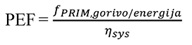 gde su: fPRIM,gorivo/energija - faktor konverzije finalne energije u primarnu za gorivo/energiju koja se koristi u sistemu daljinskog grejanja, u skladu sa Prilogom i ηsys - stepen korisnosti sistema daljinskog grejanja za koji se određuje faktor konverzije. Član 5 Faktor konverzije finalne energije u primarnu za toplotnu energiju dobijenu iz sopstvene proizvodnje izračunava se primenom sledeće formule: 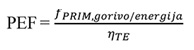 gde su: fPRIM,gorivo/energija - faktor konverzije finalne energije u primarnu za gorivo/energiju koja se koristi u sistemu za dobijanje toplotne energije za grejanje (individualna kotlarnica ili drugi sopstveni sistem) u skladu sa Prilogom i ηTE - stepen korisnosti sistema koji koristi gorivo/energent za dobijanje toplotne energije. Član 6 Za potrebe proračuna iz člana 2. ovog pravilnika mogu se koristiti i faktori konverzije finalne energije u primarnu i faktori emisije ugljendioksida za toplotnu energiju i električnu energiju, koji nisu navedeni u Prilogu, ako su zasnovani na dokumentovanim potvrdama ili deklaracijama, koje se odnose na toplotnu moć energenta i dobijeni opšteprihvaćenim metodama za proračun faktora konverzije finalne energije u primarnu i faktora emisije ugljendioksida koje se koriste u Evropskoj uniji.Član 7 Ovaj pravilnik stupa na snagu osmog dana od dana objavljivanja u "Službenom glasniku Republike Srbije". Prilog FAKTORI KONVERZIJE FINALNE ENERGIJE U PRIMARNU I FAKTORI EMISIJE UGLJENDIOKSIDA PO JEDINCI FINALNE ENERGIJE I JEDINICI ENERGIJE/ENERGENTAEnergija / energentEnergija / energentEnergija / energentJedinicaFinalna energija (MJ/jedinici)Finalna energija (kWh/jedinici)Finalna energija
(toe/jedinici)Primarna energija
(toe/jedinici)Faktor konverzije finalne energije u primarnuCO2 faktor (kg CO2/kWh)CO2 
(kg CO2/jedinici)Energija / energentEnergija / energentEnergija / energentAB = A/3,6C = B/11630D = C/efikasnostEFG = F*BEnergentEnergentLignit za industrijsku svrhut10.3762.8820,24780,247810,361.037,52EnergentEnergentLignit Kolubarat6.8311.8980,16320,163210,40759,20EnergentEnergentLignit Kostolact8.7052.4180,20790,207910,40967,20EnergentEnergentSušeni lignitt17.8864.9680,42720,427210,351.738,80EnergentEnergentMrki ugaljt10.3762.8820,24780,247810,351.008,70EnergentEnergentKameni ugaljt24.7926.8870,59210,592110,342.341,58EnergentEnergentKoksni ugaljt12.3623.4340,29530,295310,341.167,56EnergentEnergentVisoko pećni gas1.000 m3 4.2121.1700,10060,100610,941.099,80EnergentEnergentRafinerijski gas1.000 m3 36.95010.2640,88250,882510,212.155,44EnergentEnergentBenzin (motorni benzin)1.000 L31.8078.8350,75970,759710,252.208,75EnergentEnergentBiodizel1.000 L32.6009.0560,77860,778610,252.264,00EnergentEnergentPrimarni benzint44.93812.4831,07331,073310,253.121,00EnergentEnergentAvionski benzini1.000 L35.8399.9550,85600,856010,252.488,75EnergentEnergentMlazna goriva (Kerozin)1.000 L34.6399.6220,82730,827310,262.501,72EnergentEnergentDizel gorivo - Gasno ulje 0,11.000 L36.71510.1990,87690,876210,272.753,73EnergentEnergentGasno ulje ekstra lako evro el1.000 L37.14210.3170,88710,887110,282.888,76EnergentEnergentUlje za loženje srednje S - Ulje za loženje srednje (mazut)t40.81911.3390,97490,974910,283.174,92EnergentEnergentUlje za loženje srednje evro St40.81911.3390,97490,974910,283.174,92EnergentEnergentUlje za loženje nisko sumpornot41.24211.4560,98500,985010,283.207,68EnergentEnergentNaftni kokst38.00010.5560,90760,907610,353.694,60EnergentEnergentTečni naftni gast47.31113.1421,13001,130010,233.022,66EnergentEnergentPropan-butan u bocit46.08012.8001,10061,100610,2272.906,00EnergentEnergentPrirodni gas1.000 m3 37.04210.2890,88470,884710,181.852,03EnergentEnergentKomprimovani prirodni gas - CNG - metan1.000 m3 37.04210.2890,88470,884710,181.852,03EnergentEnergentBiogas1.000 m3 23.7906.6080,56820,5682100EnergentEnergentOgrevno drvoprostorni m3 7.1821.9950,17150,1715100EnergentEnergentDrvni pelett17.7564.9320,42410,4241100EnergentEnergentDrvni brikett18.4975.1380,44180,4418100EnergentEnergentDrvna sečkanasipni m3 3.9721.1030,09490,0949100EnergentEnergentDrveni ugaljt30.0008.3330,71650,7165100EnergentEnergentLjuska suncokretat17.6804.9110,42230,4223100EnergentEnergentSlamat14.5004.0280,34630,3463100Toplotna energijakupljenaPara1.000 kWh3.6001.0000,08600,13441,560,287287,00Toplotna energijakupljenaTopla voda1.000 kWh3.6001.0000,08600,13441,560,287287,00Toplotna energijasopstvena proizvodnjaSolarna energija1.000 kWh3.6001.0000,08600,086010,000Toplotna energijasopstvena proizvodnjaGeotermalna energija1.000 kWh3.6001.0000,08600,086010,000Električna energijakupljenaEPS snabdevanje1.000 kWh3.6001.0000,08600,25933,0151,0991.099,00Električna energijasopstvena proizvodnjaSolarna energija1.000 kWh3.6001.0000,08600,086010,000Električna energijasopstvena proizvodnjaGeotermalna energija1.000 kWh3.6001.0000,08600,086010,000Električna energijasopstvena proizvodnjaEnergija vetra1.000 kWh3.6001.0000,08600,086010,000